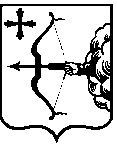 Проект _________ЗАКОНКИРОВСКОЙ ОБЛАСТИО внесении изменений в Закон Кировской области«О Правительстве и иных органах исполнительной власти Кировской области»Статья 1Внести в Закон Кировской области от 26 июля 2001 года № 10-ЗО 
«О Правительстве и иных органах исполнительной власти Кировской области» (Вестник Кировской областной Думы и администрации области, 2001, 
№ 4 (37), ст. 946; Сборник основных нормативных правовых актов органов государственной власти Кировской области, 2002, № 2 (41), ст. 1106; № 6 (45), ст. 1549; 2004, № 1 (53), ст. 2175; № 3 (55), ст. 2316; 2005, № 4 (62), ст. 2900; 2006, № 6 (69), ст. 3207; 2007, № 1 (70), ст. 3281; № 3 (72), ст. 3454; № 4 (73), ст. 3550; 2008, № 4 (83), ст. 3768; 2009, № 1 (121), часть 2, ст. 3987; № 4 (124), часть 1, ст. 4089; 2010, № 3 (129), ст. 4393; № 6 (132), ст. 4494; 2012, № 4 (142), часть 1, ст. 4979; 2013, № 5 (149), ст. 5313; 2015, № 2 (158), ст. 5685; № 6 (162), ст. 5833; 2016, № 3 (165), ст. 5950; официальный информационный сайт Правительства Кировской области, 2016, 13 декабря; официальный информационный сайт Правительства Кировской области, 2018, 10 мая), следующие изменения:1) в статье 1:а) пункт 1 изложить в следующей редакции:«1. Правительство области является коллегиальным, постоянно действующим высшим исполнительным органом государственной власти области. Правительство области возглавляет систему органов исполнительной власти области.»;б) пункт 3 признать утратившим силу;2) в статье 5:а) пункт 1 изложить в следующей редакции:«1. Правительство области формируется и возглавляется Губернатором Кировской области в соответствии с Уставом области и настоящим Законом.»;б) пункт 2 изложить в следующей редакции:«2. Членами Правительства области являются:Председатель Правительства Кировской области; Первый заместитель Председателя Правительства Кировской области (далее – первый заместитель);вице-губернатор Кировской области;заместители Председателя Правительства Кировской области;министры Кировской области;руководитель администрации Правительства Кировской области;руководитель финансового органа;руководитель органа по управлению государственной собственностью области;руководители иных органов исполнительной власти области, отдельных структурных подразделений администрации Правительства области.Количество заместителей Председателя Правительства области устанавливается указом Губернатора области. Председатель Правительства области, первый заместитель, 
вице-губернатор Кировской области, заместители Председателя Правительства области осуществляют полномочия на основании распределения обязанностей между ними, установленного Губернатором области в соответствии с настоящим Законом.Члены Правительства области замещают государственные должности Кировской области.»;3) статью 6 изложить в следующей редакции:«Статья 6. Назначение на должность и освобождение от должности Председателя Правительства области, первого заместителя, вице-губернатора Кировской области, заместителей Председателя Правительства области, руководителей иных органов исполнительной власти Кировской области1. Председатель Правительства области и вице-губернатор Кировской области назначаются на должности после получения согласия Законодательного Собрания области на назначение и освобождаются 
от должностей указами Губернатора области.Согласие на назначение Председателя Правительства области, 
вице-губернатора Кировской области считается полученным, если 
за предложенную кандидатуру проголосовало большинство от установленного числа депутатов Законодательного Собрания области.Первый заместитель, заместители Председателя Правительства области, руководители органов исполнительной власти Кировской области и их заместители назначаются и освобождаются от должности указами Губернатора области.Заместители руководителей органов исполнительной власти Кировской области назначаются и освобождаются от должности по представлению руководителя соответствующего органа исполнительной власти области.2. Предложения по кандидатурам Председателя Правительства области 
и вице-губернатора Кировской области вносятся в Законодательное Собрание области Губернатором области.В случаях отклонения Законодательным Собранием области представленных кандидатур на должности Председателя Правительства области и вице-губернатора Кировской области Губернатор области вносит на рассмотрение Законодательного Собрания области новые или те же кандидатуры. Одна и та же кандидатура не может вноситься более двух раз.Отклоненная Законодательным Собранием области кандидатура не может быть допущена к исполнению должностных обязанностей Председателя Правительства области, вице-губернатора Кировской области.3. Принятие Законодательным Собранием области решения о недоверии Председателю Правительства области, вице-губернатору Кировской области влечет освобождение их от должности.4. Выражение недоверия должностному лицу, назначенному 
на должность Губернатором области с согласия Законодательного Собрания области, включается в трудовой договор с указанным лицом в качестве основания расторжения трудового договора досрочно.5. Решение о выражении недоверия Председателю Правительства области, вице-губернатору Кировской области не может быть принято Законодательным Собранием области за шесть месяцев 
до истечения срока полномочий Губернатора области, в течение шести месяцев после вступления в должность Губернатора области, в течение шести месяцев после избрания Законодательного Собрания области и за шесть месяцев до истечения срока полномочий Законодательного Собрания области.6. Председатель Правительства области, первый заместитель, вице-губернатор Кировской области, заместители Председателя Правительства области и другие члены Правительства области освобождаются от замещаемой должности в связи с утратой доверия в случае несоблюдения ограничений, запретов и обязанностей, установленных федеральным законодательством, вступлением в законную силу в отношении их обвинительного приговора суда.7. Председатель Правительства области, первый заместитель, 
вице-губернатор Кировской области, заместители Председателя Правительства  области и другие члены Правительства области вправе подавать заявление об отставке Губернатору области, которое подлежит удовлетворению либо отклонению Губернатором области в десятидневный срок со дня его поступления.»;4) в статье 7:а) пункт 3 изложить в следующей редакции:«3. Правительство области вправе подать в отставку, которая принимается или отклоняется Губернатором области.»;б) дополнить пунктом 4 следующего содержания:«4. В случаях, предусмотренных пунктами 1-3 настоящей статьи, Правительство области продолжает исполнять свои полномочия 
до сформирования нового состава Правительства области.»;5) Подпункт «д» статьи 10 изложить в следующей редакции:«д) рассматривает и представляет на утверждение в Законодательное Собрание области проект областного бюджета, проекты бюджетов территориальных государственных внебюджетных фондов, осуществляет контроль за их исполнением, представляет в Законодательное Собрание области на рассмотрение и утверждение отчет об исполнении областного бюджета, отчеты об исполнении бюджетов территориальных государственных внебюджетных фондов, подготовленные органами управления этих фондов;6) статью 16 дополнить пунктом 10 следующего содержания:«10. Губернатор области вправе предложить Правительству области отменить, внести изменения и (или) дополнения, приостановить полностью или в части действие правовых актов Правительства области 
в случаях их противоречия Конституции Российской Федерации, федеральным законам, Уставу области, законам области, указам Губернатора области.»;7) статью 17 изложить в следующей редакции:«Статья 17. Полномочия Председателя Правительства области: 1. Председатель Правительства области:а) осуществляет оперативное руководство деятельностью членов Правительства области, организует работу и реализацию основных направлений деятельности Правительства области, определенных Губернатором области;б) представляет Правительство области в отношениях 
с государственными органами и иными органами Российской Федерации, субъектов Российской Федерации, их должностными лицами, а также 
с гражданами;в) вносит на рассмотрение Губернатора области предложения о составе Правительства, внесении в него изменений, назначении на должность 
и освобождении от должности первого заместителя, заместителей Председателя Правительства области, министров и других членов Правительства области;г) председательствует на заседаниях Правительства области с правом решающего голоса;д) осуществляет координацию отдельных направлений деятельности Правительства области, дает поручения членам Правительства области, руководителям иных исполнительных органов государственной власти Кировской области;ж) формирует повестку заседания Правительства области;з) представляет Губернатору области отчет о работе Правительства области;и) подписывает акты Правительства области; к) осуществляет иные полномочия в соответствии с законами и другими нормативными правовыми актами Российской Федерации, законами области, указами и распоряжениями Губернатора области. 2. Правовые акты, регулирующие внутренние текущие вопросы деятельности Правительства области, имеющие оперативно-распорядительный характер, издаются и подписываются Председателем Правительства области 
в форме распоряжений.3. В случаях, когда Председатель Правительства области временно (в связи с болезнью, отпуском или командировкой) не может исполнять свои обязанности, их исполнение возлагается на первого заместителя, а в его отсутствие на одного из заместителей Председателя Правительства области.4. При осуществлении своих полномочий Председатель Правительства подотчетен Губернатору области.»;8) в подпункте «г» статьи 18 слова «с правом решающего голоса» исключить;9) дополнить статьей 18-1 следующего содержания:«Статья 18-1. Полномочия вице-губернатора Кировской области Вице-губернатор Кировской области:а) участвует в заседаниях Правительства области;б) участвует в выработке и реализации основных направлений деятельности Правительства области;в) вносит вопросы в повестку заседаний Правительства области;г) в соответствии с распределением обязанностей координирует деятельность курируемых органов исполнительной власти области, дает 
им поручения и контролирует их деятельность;д) участвует в подготовке правовых актов Правительства области 
и обеспечивает их исполнение;е) предварительно рассматривает предложения и проекты актов, внесенные в Правительство области.»;10) абзац второй пункта 2 статьи 22 изложить в следующей редакции:«Члены Правительства области участвуют в заседаниях Правительства области лично. В случае невозможности участия в заседании член Правительства области информирует об этом Председателя Правительства области.»;11) пункт 3 статьи 24 изложить в следующей редакции:«3. Члены Правительства области вправе участвовать в заседаниях Законодательного Собрания области, а также в заседаниях комитетов 
и комиссий Законодательного Собрания области и выступать на них.»;12) статью 25 изложить в следующей редакции:«Статья 25. Порядок участия членов Правительства области, руководителей органов исполнительной власти области в заседаниях Законодательного Собрания области и ответы членов Правительства области на вопросы и запросы депутатов Законодательного Собрания области1. Члены Правительства области, руководители органов исполнительной власти области, руководители структурных подразделений администрации обязаны по приглашению Законодательного Собрания области, ее комитетов 
и комиссий присутствовать на их заседаниях и отвечать на вопросы и запросы депутатов Законодательного Собрания области в порядке, определенном Регламентом Законодательного Собрания области.Приглашения Законодательного Собрания области, ее комитетов 
и комиссий с указанием интересующих их вопросов направляются членам Правительства области, руководителям органов исполнительной власти области, руководителям структурных подразделений администрации не менее чем за пять дней до проведения соответствующего заседания.2. В случае невозможности присутствия на заседании член Правительства области, руководитель органа исполнительной власти области, руководитель структурного подразделения администрации заблаговременно уведомляют об этом председателя Законодательного Собрания области, председателя соответствующего комитета или комиссии 
с указанием причины отсутствия и должностного лица, которое может прибыть на заседание и ответить на поставленные вопросы.»;13) в статье 27:а) абзац первый пункта 1 изложить в следующей редакции:«1. Администрация Правительства области является органом исполнительной власти области межотраслевой компетенции, образованным для обеспечения деятельности Губернатора и Правительства области 
и организации контроля за выполнением органами исполнительной власти области принятых ими решений.»;б) пункты 2 и 3 изложить в следующей редакции:«2. Основными задачами администрации по обеспечению деятельности Губернатора и Правительства области являются:а) организационное, правовое, информационное, материально-техническое и иное обеспечение;б) обеспечение взаимодействия с Законодательным Собранием области;в) обеспечение взаимодействия с федеральными органами государственной власти;г) обеспечение взаимодействия с органами местного самоуправления области;д) обеспечение взаимодействия с хозяйствующими субъектами, общественными объединениями и другими организациями;е) осуществление межведомственной координации деятельности иных органов исполнительной власти области в целях обеспечения комплексного решения задач государственного управления на территории области;ж) осуществление текущего контроля за исполнением иными органами исполнительной власти области, а также органами местного самоуправления Устава и законов области, правовых актов Губернатора области 
и Правительства области;з) оказание помощи иным органам исполнительной власти и органам местного самоуправления области в решении возложенных на них задач государственного управления по правовым и организационным вопросам.3. Положения о структурных подразделениях администрации Правительства области и аппаратах Председателя Правительства области, первого заместителя, вице-губернатора Кировской области, заместителей Председателя Правительства области утверждаются постановлением Правительства области.».Статья 2Настоящий Закон вступает в силу через десять дней после дня его официального опубликования. ГубернаторКировской области                                                                              И.В. Васильевг. Киров  «_____»____________ 2019 года№______ 